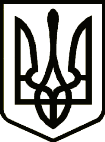 УкраїнаНОСІВСЬКА  МІСЬКА РАДА
Носівського району ЧЕРНІГІВСЬКОЇ  ОБЛАСТІ                                            Р І Ш Е Н Н Я                                                           (сорок  шоста сесія сьомого скликання)16 листопада  2018 року                                                                  №15/46/VІІ      м.НосівкаПро виділення коштів  в 2019 роціна ремонт адміністративної будівлі Носівської міської радидля облаштування ЦНАПу  Згідно  статті 26 Закону України «Про місцеве самоврядування в Україні», враховуючи необхідність проведення ремонтних робіт приміщення центру надання адміністративних послуг в м.Носівка ,вул. Центральна,20, міська рада вирішила:  1. Фінансовому управлінню при формуванні бюджету на 2019 рік передбачити кошти на проведення ремонтних робіт приміщення  центру надання адміністративних послуг в м.Носівка ,вул. Центральна,20 в сумі 1400,00 тис.грн., але не менше від затвердженого показника кошторису на виконання ремонтно- будівельних робіт. 2. Контроль за виконанням даного рішення покласти на постійну комісію міської ради з  питань соціально-економічного розвитку міста, бюджету, фінансів та підприємництва.Міський голова                                                         В.М.Ігнатченко